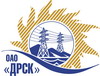 Открытое Акционерное Общество«Дальневосточная распределительная сетевая  компания»Протокол № 432/УКС-ВПзаседания закупочной комиссии по выбору победителя по закрытому электронному запросу цен на право заключения договора закупка № 78 лот 18, 19 раздел  2.1.1.  ГКПЗ 2015 г.закупка 78 - «Мероприятия по технологическому присоединению заявителей к электрическим сетям напряжением до 20 кВ на территории СП "ПЮЭС" филиала «Приморские ЭС» Лот 18 «Мероприятия по технологическому присоединению заявителей к электрическим сетям напряжением до 20кВ на территории СП «ПЮЭС» (Надеждинский район г. Артём, п. Заводской, урочище Соловей ключ, п. Соловей ключ, п. Прохладное)»;Лот 19 «Мероприятия по технологическому присоединению заявителей к электрическим сетям напряжением до 20кВ на территории СП «ПЮЭС» (г. Артём)».ПРИСУТСТВОВАЛИ:	На заседании присутствовали 9 членов Закупочной комиссии 2 уровня. ВОПРОСЫ, ВЫНОСИМЫЕ НА РАССМОТРЕНИЕ ЗАКУПОЧНОЙ КОМИССИИ: О  рассмотрении результатов оценки заявок Участников.О признании предложений соответствующими условиям запроса цен.Об итоговой ранжировке предложений.О выборе победителя запроса цен.РЕШИЛИ:По вопросу № 1Признать объем полученной информации достаточным для принятия решения.Утвердить цены, полученные на процедуре вскрытия конвертов с предложениями участников закрытого запроса цен.По вопросу № 2Признать предложения ОАО «Востоксельэлектросетьстрой»  г. Хабаровск, ул. Тихоокеанская, 165 (лот 18,19),  ООО «Уссурэлектромонтаж» г. Уссурийск, ул. Штабского, 1 (лот 18,19) соответствующими условиям закупки По вопросу № 3Утвердить ранжировку предложений Участников:По вопросу № 4	Признать победителем запроса цен участника, занявшего первое место в итоговой ранжировке по степени предпочтительности для заказчика: Лот 18 «Мероприятия по технологическому присоединению заявителей к электрическим сетям напряжением до 20кВ на территории СП «ПЮЭС» (Надеждинский район г. Артём, п. Заводской, урочище Соловей ключ, п. Соловей ключ, п. Прохладное)»  - ООО «Уссурэлектромонтаж» г. Уссурийск, ул. Штабского, 1, стоимость предложения 3 494 000,00 руб. без учета НДС (4 122 920,00 руб. с учетом НДС). Срок выполнения работ: в течение 90 дней с  момента заключения договора. Условия оплаты: В течение 30 (тридцати) календарных дней с момента подписания КС-3. Гарантийные обязательства: гарантия подрядчика на своевременное и качественное выполнение работ, а также на устранение дефектов, возникших по его вине составляет 36 мес. со дня подписания сдачи-приемки. Гарантия на материалы и оборудование, поставляемые подрядчиком – установленная заводом-изготовителем. Срок действия оферты до 24.07.2015 г.Лот 19 «Мероприятия по технологическому присоединению заявителей к электрическим сетям напряжением до 20кВ на территории СП «ПЮЭС» (г. Артём)» - ОАО «Востоксельэлектросетьстрой»  г. Хабаровск, ул. Тихоокеанская, 165, стоимость предложения 1 852 000,00 руб. без учета НДС (2 185 360,00 руб. с учетом НДС). Срок выполнения работ: в течение 2 мес. с  момента заключения договора. Условия оплаты: В течение 30 (тридцати) календарных дней с момента подписания актов выполненных работ обеими сторонами. Гарантийные обязательства: гарантия подрядчика на своевременное и качественное выполнение работ, а также на устранение дефектов, возникших по его вине составляет 36 мес. со дня подписания акта ввода объекта в эксплуатацию. Гарантия на материалы и оборудование, поставляемые подрядчиком составляет 36 мес. со дня подписания акта ввода объекта в эксплуатацию. Срок действия оферты до 28.08.2015 г.город  Благовещенск«05» мая 2015 года№п/пНаименование Участника закупки и его адресЦена предложения на участие в закупке без НДС, руб.Лот 18 «Мероприятия по технологическому присоединению заявителей к электрическим сетям напряжением до 20кВ на территории СП «ПЮЭС» (Надеждинский район г. Артём, п. Заводской, урочище Соловей ключ, п. Соловей ключ, п. Прохладное)»Лот 18 «Мероприятия по технологическому присоединению заявителей к электрическим сетям напряжением до 20кВ на территории СП «ПЮЭС» (Надеждинский район г. Артём, п. Заводской, урочище Соловей ключ, п. Соловей ключ, п. Прохладное)»Лот 18 «Мероприятия по технологическому присоединению заявителей к электрическим сетям напряжением до 20кВ на территории СП «ПЮЭС» (Надеждинский район г. Артём, п. Заводской, урочище Соловей ключ, п. Соловей ключ, п. Прохладное)»1ООО «Уссурэлектромонтаж»г. Уссурийск, ул. Штабского, 1Цена: 3 494 000,00 руб. без учета НДС (4 122 920,00 руб. с учетом НДС). 2ОАО «Востоксельэлектросетьстрой»г. Хабаровск, ул. Тихоокеанская, 165Цена: 3 495 000,00 руб. без учета НДС (4 124 100 руб. с учетом НДС). Лот 19 «Мероприятия по технологическому присоединению заявителей к электрическим сетям напряжением до 20кВ на территории СП «ПЮЭС» (г. Артём)»Лот 19 «Мероприятия по технологическому присоединению заявителей к электрическим сетям напряжением до 20кВ на территории СП «ПЮЭС» (г. Артём)»Лот 19 «Мероприятия по технологическому присоединению заявителей к электрическим сетям напряжением до 20кВ на территории СП «ПЮЭС» (г. Артём)»1ОАО «Востоксельэлектросетьстрой»г. Хабаровск, ул. Тихоокеанская, 165Цена: 1 852 000,00 руб. без учета НДС (2 185 360,00 руб. с учетом НДС). 2ООО «Уссурэлектромонтаж»г. Уссурийск, ул. Штабского, 1Цена: 1 853 000,00  руб. без учета НДС (2 186 540,00 руб. с учетом НДС). Место в итоговой ранжировкеНаименование и адрес участникаЦена предложения без НДС, руб.Лот 18 «Мероприятия по технологическому присоединению заявителей к электрическим сетям напряжением до 20кВ на территории СП «ПЮЭС» (Надеждинский район г. Артём, п. Заводской, урочище Соловей ключ, п. Соловей ключ, п. Прохладное)»Лот 18 «Мероприятия по технологическому присоединению заявителей к электрическим сетям напряжением до 20кВ на территории СП «ПЮЭС» (Надеждинский район г. Артём, п. Заводской, урочище Соловей ключ, п. Соловей ключ, п. Прохладное)»Лот 18 «Мероприятия по технологическому присоединению заявителей к электрическим сетям напряжением до 20кВ на территории СП «ПЮЭС» (Надеждинский район г. Артём, п. Заводской, урочище Соловей ключ, п. Соловей ключ, п. Прохладное)»1 местоООО «Уссурэлектромонтаж»г. Уссурийск, ул. Штабского, 13 494 000,002 местоОАО «Востоксельэлектросетьстрой»г. Хабаровск, ул. Тихоокеанская, 1653 495 000,00Лот 19 «Мероприятия по технологическому присоединению заявителей к электрическим сетям напряжением до 20кВ на территории СП «ПЮЭС» (г. Артём)»Лот 19 «Мероприятия по технологическому присоединению заявителей к электрическим сетям напряжением до 20кВ на территории СП «ПЮЭС» (г. Артём)»Лот 19 «Мероприятия по технологическому присоединению заявителей к электрическим сетям напряжением до 20кВ на территории СП «ПЮЭС» (г. Артём)»1 местоОАО «Востоксельэлектросетьстрой»г. Хабаровск, ул. Тихоокеанская, 1651 852 000,002 местоООО «Уссурэлектромонтаж»г. Уссурийск, ул. Штабского, 11 853 000,00  Ответственный секретарь Закупочной комиссии: Моторина О.А. _____________________________Технический секретарь Закупочной комиссии:   Коврижкина Е.Ю._______________________________